Attemps for new symbosis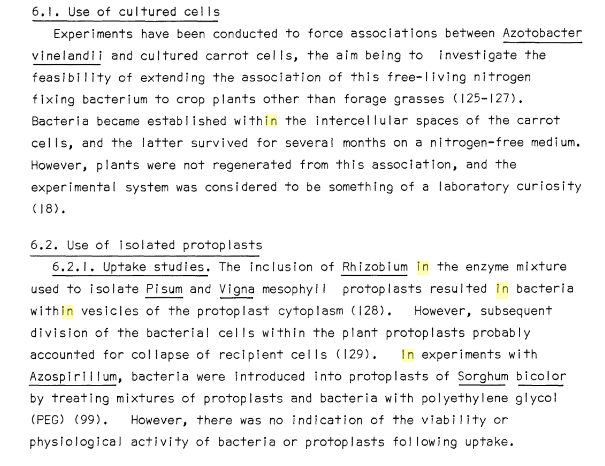 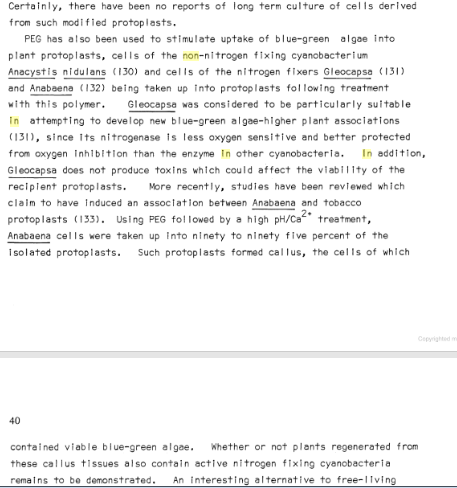 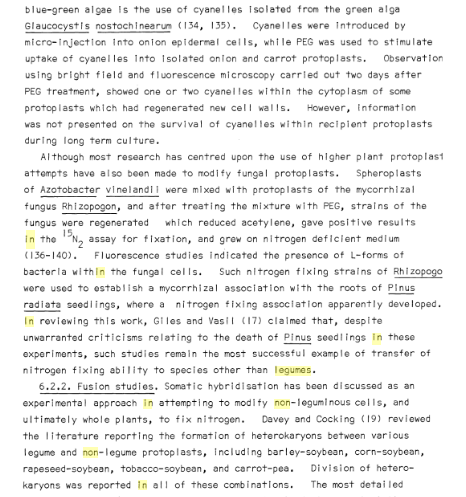 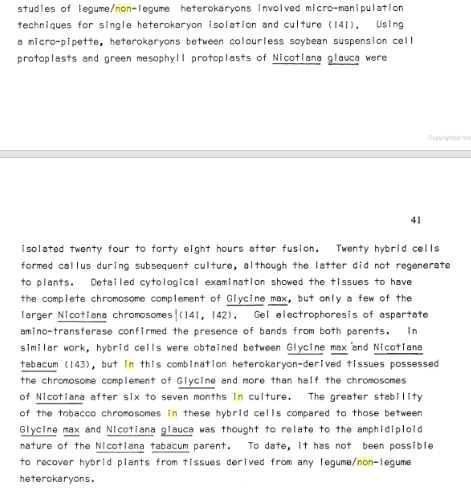 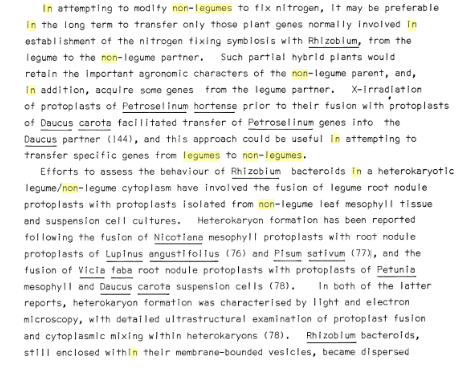 